PROGRAMME DE LA FÊTE DE LA MUSIQUEMERCREDI 21 JUIN 2023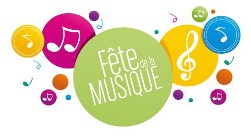 -Lucille et Emy : « Roule » de SOPRANO-Maëlyne : Chant composé par sa sœur Luana + guitare-Sonia : « Enchanted » de Taylor SWIFT-Flora : « Ainsi bas la vida »de INDILA-Kathleen au violon : « Beau-papa » de VIANNEY et Danse irlandaise-Chorale Clemenceau + choristes de CERIDIESE : « B.B.Rockers »et « Allumer le feu»-Nolhan : « Avant qu’elle ne parte»-de SEXION D’ASSAUT-Kyllian : «  Ce gamin-là » de BOULEVARD DES AIRS-Maëlyne : « Ghost » de Justin BIEBER + piano-Emy : »Maman » de LOUANE a cappella-Flora : « Un jour au mauvais endroit »de CALOGERO-Sonia : « Only love can hurt like this » de Paloma FAITH-Kyllian : « Forrest » de SOPRANO-Titouan au saxophone : « Scarborough Fair » et  « Pierrot » de RENAUD-Lucille : « Dance Monkey »de TONES AND IFINAL : « J’AI VU » de NIAGARA par tous les élèves du collège 